Angličtina 8											7. 1.Ahoj osmáci,toto  je v podstatě záznam toho, co se dělalo on-line:nová slovní zásoba: WB str. 79nové učivo: SB str. 70 – text cv. 2 + 71/3-kdo nebyl na on-line výuce, zapíše si slovní zásobu a vypracuje cv.3 na str. 71 v učebnici, které pošle do mailu: morkesovaj@zshlubocky.cztest na text v učebnici U6B str. 70DOCTOR X1. How many people were in the story?2. Where were Justin and Chelsea?3. Who was Justin´s old enemy?4. How did Justin and Chelsea escape?5. What happened to the guard?6. Where did they run?7. Where was the computer?8. Where did Doctor X open the briefcase?9. Where did the computer fall to?10. What is safe now?-převádění adj na adv – WB str.72 – 6.5 – procvič SB str. 71- zápis v TEAMS záložka SOUBORY 0701 – Adverbs – přepsat do sešituNebude-li vám něco jasné, ozvěte se na mail nebo přes TEAMS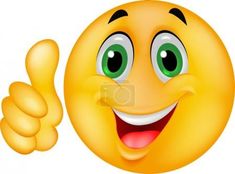 Good luck!!!JM 